Муниципальное бюджетное общеобразовательное учреждение 
города Новосибирска«Новосибирская классическая гимназия № 17»(Дошкольное отделение)Конспект НОД в образовательной области «Познавательное развитие» по теме: «О традициях русского народа»Подготовила воспитатель:      Стволова Наталья ЮрьевнаНовосибирск, 2022 г.НОД в образовательной области «Познавательное развитие» по теме: «О традициях русского народа»  Цель: Создание условий для формирования устной речи и навыков речевого общения.Задачи:Образовательные:- Дать детям знания, почему Русь называли деревянной; расширять и углублять представления о быте наших предков.- Формировать представление о гостеприимстве, как о традиции русского народа. Продолжать работу над смысловой стороной слова.- Продолжать учить детей активно использовать речевые навыки общения;- Проводить работу над уточнением значений близких по смыслу слов (сруб, срубали);Развивающие:-Развивать любознательность, познавательный интерес, речевую активность.-Формировать умение строить правильно своивысказывания (в том числе из личного опыта).Воспитательные:-Воспитывать интерес и уважительное отношение к русской культуре.-Воспитывать любовь к родному языку.-Формировать доброжелательные отношения друг к другу, желание говорить красиво, правильно.Словарная работа: изба, сруб, светлица, ухват, чугунок, рушник, половик.Интеграция образовательных областей:-речевое развитие-активизировать речевую деятельность;-познавательное развитие-расширять представления о явлениях окружающего мира; -художественно-эстетическое развитие- формирование эстетических чувств; -социально-коммуникативное развитие- формирование навыка коллективного взаимодействия-физическое развитие-профилактика переутомления.Оборудование:Предварительная работа:Методы и приёмы:-беседа, обсуждение;- игровое упражнение;-дидактическая игра;-музыкальное сопровождение; прослушивание;-сюрпризный момент, поощрение;-индивидуальная помощь;-напоминания, подсказки.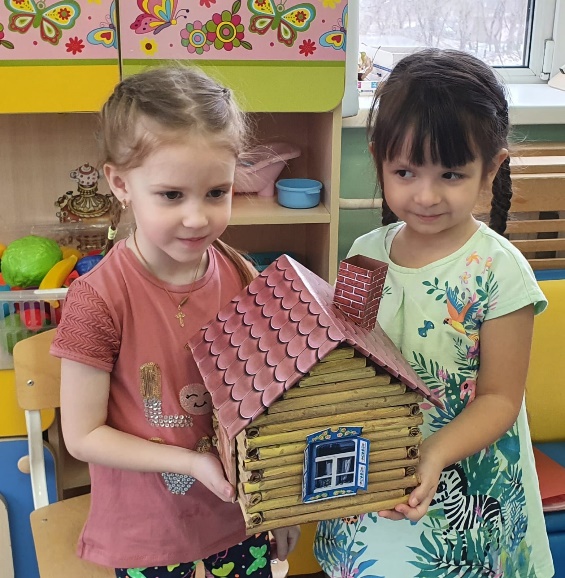 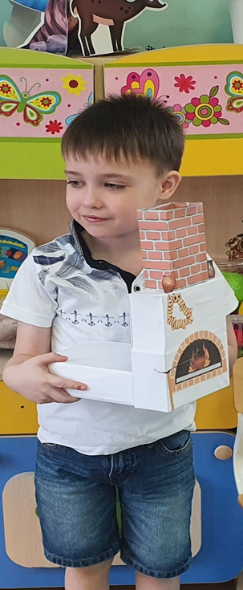 Деятельность детейДеятельность педагогаПримечаниеОрганизационный моментЦель: Привлечение внимания детей, создание позитивного настроения.Задачи:1. Активизировать мыслительную деятельность детей.              2. Поддерживать интерес к дальнейшей совместной деятельности.Методы и приёмы: музыкальное сопровождение, прослушивание, вопрос, обсуждение.Организационный моментЦель: Привлечение внимания детей, создание позитивного настроения.Задачи:1. Активизировать мыслительную деятельность детей.              2. Поддерживать интерес к дальнейшей совместной деятельности.Методы и приёмы: музыкальное сопровождение, прослушивание, вопрос, обсуждение.Организационный моментЦель: Привлечение внимания детей, создание позитивного настроения.Задачи:1. Активизировать мыслительную деятельность детей.              2. Поддерживать интерес к дальнейшей совместной деятельности.Методы и приёмы: музыкальное сопровождение, прослушивание, вопрос, обсуждение.Дети: -Здравствуйте!Воспитатель: - Ребята, посмотрите на меня, как я сегодня принарядилась! Платок расписной надела! Такие платки раньше носили русские хозяюшки. И это неспроста, сегодня хотелось бы мне поговорить с вами о том, как жилось в старинные времена на Руси-матушке, о русском гостеприимстве.-И поздороваюсь с вами, как в старину приветствовали гостей.Здравствуйте, гости дорогие! Рассаживайтесь поудобнее. Дай бог тому, кто в нашем дому – дорогим гостям, милым детушкам, чтоб хорошим было все: и житье, и бытье, и здоровьице.- Вот такими красивыми словами в далёкие времена на Руси встречали гостей.Основная частьЦель: Создание условий для формирования устной речи и навыков речевого общения.Задачи:-Дать детям знания, почему Русь называли деревянной; расширять и углублять представления о быте наших предков.-Формировать представление о гостеприимстве, как о традиции русского народа. Продолжать работу над смысловой стороной слова. -Продолжать учить детей активно использовать речевые навыки общения;Методы и приёмы: беседа, обсуждение; игровое упражнение; дидактическая игра; музыкальное сопровождение; напоминания, подсказки, пальчиковая игра.Основная частьЦель: Создание условий для формирования устной речи и навыков речевого общения.Задачи:-Дать детям знания, почему Русь называли деревянной; расширять и углублять представления о быте наших предков.-Формировать представление о гостеприимстве, как о традиции русского народа. Продолжать работу над смысловой стороной слова. -Продолжать учить детей активно использовать речевые навыки общения;Методы и приёмы: беседа, обсуждение; игровое упражнение; дидактическая игра; музыкальное сопровождение; напоминания, подсказки, пальчиковая игра.Основная частьЦель: Создание условий для формирования устной речи и навыков речевого общения.Задачи:-Дать детям знания, почему Русь называли деревянной; расширять и углублять представления о быте наших предков.-Формировать представление о гостеприимстве, как о традиции русского народа. Продолжать работу над смысловой стороной слова. -Продолжать учить детей активно использовать речевые навыки общения;Методы и приёмы: беседа, обсуждение; игровое упражнение; дидактическая игра; музыкальное сопровождение; напоминания, подсказки, пальчиковая игра.Кирилл: - Их называют гостеприимными.София: -Гостеприимство - это когда приходят гости, а мы их принимаем.Олеся: Гостеприимство – это когда очень хорошо, с добром принимают гостей. Тимур: - Традиция - это когда из года в год встречают какие-то праздники.Кирилл:- У нас в семье отмечают дни рождения.Милана: - И у нас отмечают дни рождения, новый год, пасху.Сергей: Масленица, Рождество, Пасха.Ответы детей.Дети: - От водички, от водицыВсё улыбками искрится.От водички, от водицыВеселей цветам и птицам.Дети умываются, солнцу улыбаются.Ответы детей.1. Беседа «О гостеприимстве»Цель: Формировать представление о гостеприимстве, как о традиции русского народа. Продолжать работу над смысловой стороной слова.- Ребята, как называют людей, которые так приветливо принимают гостей?- Как вы понимаете слово “гостеприимство”?Гостеприимство – это старинная традиция русского народа. У каждого народа есть свои традиции. -Как вы понимаете это слово? Что такое традиция?-Традиция – это не русское слово, оно пришло к нам с латинского языка. И слово традиция обозначает передача чего-то из одного поколения к другому. -Традиции бывают семейные. Какие традиции есть у вас в семье? (Дни рождения, проводы в армию и т.д.)- А еще есть народные традиции, связанные с празднованием таких событий, как проводы зимы, встречи весны и т. д.- Какие традиционные русские праздники вы знаете? (Масленица, Рождество, Пасха)- Да, ребята. Русский народ любит проводить эти традиционные праздники, и поэтому ходят друг к другу в гости. Русские люди очень дружелюбные и гостеприимные.- Ребята, об этом народ сочинил много пословиц и поговорок. А вы знаете пословицы и поговорки о гостеприимстве? И как вы их понимаете?2. Речевое упр. «Народные пословицы»Цель: Учить понимать и объяснять смысл народных пословиц.Гость доволен – хозяин рад.Для доброго гостя и ворота настежь.Много гостей – много новостей.Гостю щей не жалей – погуще налей.Делай добро и жди добра.Как аукнется, так и откликнется.- Как вы понимаете пословицу: « Как аукнется, так и откликнется», какое отношение она имеет к гостеприимству?- Какая русская народная  сказка больше всего по смыслу подходит к этой пословице? («Лиса и журавль»)- А как вы думаете, чем можно заниматься в гостях?- А малым ребятам?3. Физ.  минутка «Едим на лошадке»Цель: Профилактика переутомления.- Предлагаю поиграть в игру «Едим на лошадке».  В такую игру любили играть ребята в стародавние времена. Становитесь в круг, друг за другом, запрягайте лошадей…Еду, еду на лошадкеЦок, цок, цок.На лошадке, в красной шапкеЦок, цок, цок.По ровной дорожкеЦок, цок, цок.На одной только ножкеЦок, цок, цок.По кочкам, по кочкамЦок, цок, цок.Т-ру-ру-ру (останавливаем лошадку)- Ой, ребята, что мы видим перед собой? Колодец! Какой глубокий, и вода такая прохладная. Давайте освежимся водичкой, но прежде расскажем потешку водице…Воспитатель опрыскивает детей водичкой…- А недалеко дом какой красивый прячется!- Из чего он сделан? (из дерева)-  Значит какой он? (деревянный)- А раньше Русь вообще называли деревянной. Как вы думаете, почему? (Не было новых технологий и люди строили всё из дерева)В Новосибирской области, в городе Новосибирске сохранились такие дома…( Показ слайдов)- Вы знаете, как называется такой деревянный дом? (Изба, сруб- деревья срубали).- А вы хотите узнать, как строили дом?4.Упр. «Строим дом»Цель:1.Рубим- срубили брёвна;2.Теперь берём рубанок- стругаем брёвна (снимаем стружку)3.Строим стены;4.Белим стены;5.Стелим полы, забиваем доски.Вот наш дом и готов!- Итак, кто запомнил что мы с вами делали, как строили дом, по порядку?- А вот перед нами светлица (Это парадная комната в доме)- Вот мы и пришли, мои ладушки, милости просим, гости дорогие. Сядем рядком, да поговорим ладком.- Посмотрите, как хорошо в избе- светло, уютно, чисто. И сейчас расскажу про то, как люди жили-поживали на Руси-матушке, про их житьё-бытьё.- Ребята, посмотрите, что вам уже здесь известно, из того что видите? (печка русская, самовар, стол, скамейка, ухват, чугунок- в нём варили щи, да кашу; рушник, половик).- Русская печь- самое главное в избе (согревала дом, готовили пищу, на печи сушили грибы, ягоды; а если дождик- на печи сушили одежду; на печи можно было спать).- Весь быт был завязан вокруг печи. И в старину про печь говорили так:-Ой ты, печка сударыня,                                      Помоги нам, барыня,  Освети, полечи, и спаси,    В дом богатство принеси!- А в каких русских народных сказках встречается у нас печка?(«По щучьему велению», «Колобок», «Гуси-лебеди»…)- А сейчас давайте вспомним и проговорим чистоговорки. Я начну, а вы закончите:- Шок, шок, шок,Испекла я пирожок.-Чи-чи- чи,Уж баранки на печи.-Ки-ки- ки,Испекли мы крендельки.- Пироги, баранки, крендельки- всё это было излюбленным угощением, особенно для малых ребят. Когда хозяюшка лепила из теста эти угощения, то и малые ребята ей помогали, так они учились этому ремеслу. Я вам предлагаю сегодня побыть в роли хозяюшки и слепить аппетитные крендельки. Но для начала вспомним как хозяюшка замешивала тесто.5. Физ. минутка « Замесим тесто»Цель: Профилактика переутомления.-  Ой, ладушки- ладушки.Мы печём оладушки (хлопки ладонями)Замешиваем тесто,А тесту в миске тесно (имитируют помешивание теста по кругу)Тесто выпало на стол,Тесто шлёпнулось на пол (присели)Тесто убежалоНачинай сначала. (лёгкий бег на месте)- Присаживайтесь, ребята (осанка, посадка), мы будем лепить крендельки из солёного теста. Посмотрите внимательно как выглядят крендельки. 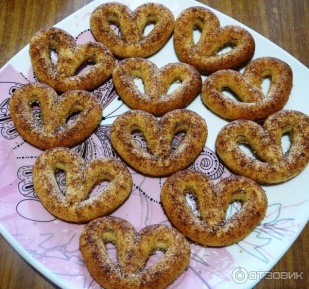 -Заключительная частьЦель: Подведение итогов совместной образовательной деятельности.	Задачи:1.Формировать уважительное отношение друг к другу.2.Желание говорить о своих предпочтениях, интересах.Методы и приёмы:беседа, сюрпризный момент.Заключительная частьЦель: Подведение итогов совместной образовательной деятельности.	Задачи:1.Формировать уважительное отношение друг к другу.2.Желание говорить о своих предпочтениях, интересах.Методы и приёмы:беседа, сюрпризный момент.Заключительная частьЦель: Подведение итогов совместной образовательной деятельности.	Задачи:1.Формировать уважительное отношение друг к другу.2.Желание говорить о своих предпочтениях, интересах.Методы и приёмы:беседа, сюрпризный момент.Ответы детей.- У нас с вами, ребята, получилось путешествие в старину, мы с вами посмотрели как жилось людям на Руси-матушке.- Что вам больше всего понравилось и запомнилось в нашем путешествии?- Вот что я хочу вам сказать:Времена теперь другие,Как и мысли и дела.Далеко ушла РОССИЯ,От страны какой была.Умный, сильный народ!Но приданье стариныЗабывать мы не должны!Подарки детям.